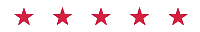 Заявка на участие в фестивале-конкурсе «Пять Звезд»НАПРАВЛЕНИЕ ЦИРКОВОЕ ИСКУССТВО.Название коллектива, учреждения, студии (Хореографический коллектив «Ромашки»)Город: г. МоскваТелефон: + 7  902 903 30 71 Почта: radi_iskusstva@mail.ruРуководитель Иванов Иван ИвановичБалетмейстер, педагог-репетитор Сидорова Ирина ИвановнаУважаемые руководители коллективов! Если для Вас важен порядок выступления ваших конкурсных номеров, то просим Вас заполнять заявку в той последовательности в которой вы хотели бы выступать, с указанием количества требуемых номеров для переодевания к следующему номеру. Список участников№Название номераНоминацияК-воуч-ковВозрастная группа К-во номеров на переодевание К СЛЕДУЮЩЕМУ НОМЕРУВремя1«Пара»Акробатика      2(Казаков Максим, Петрова ВероникаДети 132:222«Жонглер»Жонглирование Казаков МаксимДети 1_2:0134№ФИОгод к-во исполняемых номеровк-во исполняемых номеровк-во исполняемых номеровк-во исполняемых номеровк-во исполняемых номеровк-во исполняемых номеров№ФИОгод солодуэтмалаягруппаформейшнсм. формейшнпродакшн1Казаков Максим2008112Петрова Вероника20081345678910111213141516171819202122232425262728293031323334